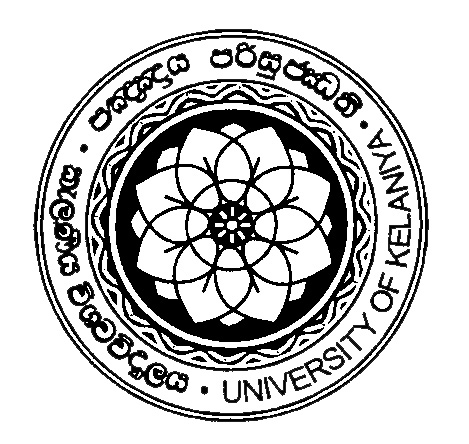 le,Ksh úYajúoHd,hndysr whÿïlrejka i`oyd jk whÿïm;%h								ld¾hd,hSh m%fhdackh i`oyd									 b,a¨ïlrk ;k;=r ( ''''''''''''''''''''''''''''''''''''''''''''''''''''''''''''''''''''''''''''''''''''''''''''''''''''''''''''''''''''''''''''''''''''''01' ^w& uq,l=re iu`. ku                  	(''''''''''''''''''''''''''''''''''''''''''''''''''''''''''''''''''''''''''''''''''''''''''''''''    ^wd& uq,l=rej,ska ye`Èkafjk kï     	('''''''''''''''''''''''''''''''''''''''''''''''''''''''''''''''''''''''''''''''''''''''''''''''''	''''''''''''''''''''''''''''''''''''''''''''''''''''''''''''''''''''''''''''''''''''''''''''''''02' uhd$ñh$fukúh o hk j.	(''''''''''''''''''''''''''''''''''''''''''''''''''''''''''''''''''''''''''''''''''''''''''''''''03' ^w& ;eme,a ,smskh	('''''''''''''''''''''''''''''''''''''''''''''''''''''''''''''''''''''''''''''''''''''''''''''''''	^,smskh fjkia jqjfyd;a 	''''''''''''''''''''''''''''''''''''''''''''''''''''''''''''''''''''''''''''''''''''''''''''''''	fkdmudj ±kqïÈh hq;=h&		''''''''''''''''''''''''''''''''''''''''''''''''''''''''''''''''''''''''''''''''''''''''''''''''   ^wd& iïnkaO lr .; yels ÿrl:k wxlh('''''''''''''''''''''''''''''''''''''''''''''''''''''''''''''''''''''''''''''''''''''''''''''''''04' cd;sl ye`ÿkqïm;a wxlh	(''''''''''''''''''''''''''''''''''''''''''''''''''''''''''''''''''''''''''''''''''''''''''''''''05' ^w& Wmka Èkh	('''''''''''''''''''''''''''''''''''''''''''''''''''''''''''''''''''''''''''''''''''''''''''''''''    ^wd& whÿïm;a Ndr.kakd wjidk Èkg jhi(''''''''''''''''''''''''''''''''''''''''''''''''''''''''''''''''''''''''''''''''''''''''''''06' újdyl$ wújdyl nj	(''''''''''''''''''''''''''''''''''''''''''''''''''''''''''''''''''''''''''''''''''''''''''''''''07' YS% ,xldfõ mqrjeisfhlao @	(''''''''''''''''''''''''''''''''''''''''''''''''''''''''''''''''''''''''''''''''''''''''''''''''^tfia kï W;am;a;sfhka o @                   ''''''''''''''''''''''''''''''''''''''''''''''''''''''''''''''''''''''''''''''''''''''''''''''' ,shdmÈxÑ ùfuka o @ ,shdmÈxÑ ùfuka kï 	'''''''''''''''''''''''''''''''''''''''''''''''''''''''''''''''''''''''''''''''''''''''''''''''' wxlh&08' Tn wh;ajk ck j¾.h	(''''''''''''''''''''''''''''''''''''''''''''''''''''''''''''''''''''''''''''''''''''''''''''''''    ^isxy,"øúv"bkaÈhdkq iïNjhla we;s mqoa.,hska fyda uqia,sï o hk j. i`oyka lrkak&  09' wOHdmkh ,enQ mdi,a (	^1&''''''''''''''''''''''''''''''''''''''''''''''''''''''''''''''''''''''''''''''''''''''''''''''	^2&''''''''''''''''''''''''''''''''''''''''''''''''''''''''''''''''''''''''''''''''''''''''''''''	^3&''''''''''''''''''''''''''''''''''''''''''''''''''''''''''''''''''''''''''''''''''''''''''''''	^4&''''''''''''''''''''''''''''''''''''''''''''''''''''''''''''''''''''''''''''''''''''''''''''''10'wOHdmk iqÿiqlï ( w'fmd'i' ^idudkH fm<& iy w'fmd'i' ^Wiia fm<&      ^w& w'fmd'i' ^idudkH fm<&m<uq jr ^j¾Ih yd úNd. wxlh ( '''''''''''''''''''''''''''''''&  fojk jr ^j¾Ih yd úNd. wxlh ( ''''''''''''''''''''''''''''''&      úIhh                            idud¾:h		              úIhh		     idud¾:h1'''''''''''''''''''''''''''''''''''''''''''''            	'''''''''''''''''''''	         	1'''''''''''''''''''''''''''''''''''''''''''''''''           ''''''''''''''''''''''''2'''''''''''''''''''''''''''''''''''''''''''''      	'''''''''''''''''''''		2'''''''''''''''''''''''''''''''''''''''''''''''''	    '''''''''''''''''''''''3''''''''''''''''''''''''''''''''''''''''''''''            	'''''''''''''''''''''		3'''''''''''''''''''''''''''''''''''''''''''''''''	    '''''''''''''''''''''''4'''''''''''''''''''''''''''''''''''''''''''''	'''''''''''''''''''''		4'''''''''''''''''''''''''''''''''''''''''''''''''	    '''''''''''''''''''''''5''''''''''''''''''''''''''''''''''''''''''''''            	'''''''''''''''''''''		5'''''''''''''''''''''''''''''''''''''''''''''''''	    ''''''''''''''''''''''6''''''''''''''''''''''''''''''''''''''''''''''	'''''''''''''''''''''		6'''''''''''''''''''''''''''''''''''''''''''''''''	    '''''''''''''''''''''''7''''''''''''''''''''''''''''''''''''''''''''''	'''''''''''''''''''''		7'''''''''''''''''''''''''''''''''''''''''''''''''	    '''''''''''''''''''''''8''''''''''''''''''''''''''''''''''''''''''''''	'''''''''''''''''''''		8'''''''''''''''''''''''''''''''''''''''''''''''''	    '''''''''''''''''''''''9''''''''''''''''''''''''''''''''''''''''''''''	'''''''''''''''''''''		9'''''''''''''''''''''''''''''''''''''''''''''''''	    '''''''''''''''''''''''10''''''''''''''''''''''''''''''''''''''''''''	'''''''''''''''''''''		10'''''''''''''''''''''''''''''''''''''''''''''''''	    ''''''''''''''''''''''' ^wd& w'fmd'i' ^Wiia fm<&	m<uq jr ^j¾Ih yd úNd. wxlh ( '''''''''''''''''''''''''''''''''&   fojk jr ^j¾Ih yd úNd. wxlh (''''''''''''''''''''''''''''&      úIhh                           idud¾:h			úIhh			       idud¾:h1''''''''''''''''''''''''''''''''''''''''''              	'''''''''''''''''''''	1''''''''''''''''''''''''''''''''''''''''''''''''	    ''''''''''''''''''''''''2'''''''''''''''''''''''''''''''''''''''''              	'''''''''''''''''''''	2''''''''''''''''''''''''''''''''''''''''''''''''	    ''''''''''''''''''''''''3'''''''''''''''''''''''''''''''''''''''''             	'''''''''''''''''''''	3'''''''''''''''''''''''''''''''''''''''''''''''''          '''''''''''''''''''''''4''''''''''''''''''''''''''''''''''''''''             	''''''''''''''''''''''		4''''''''''''''''''''''''''''''''''''''''''''''''	    '''''''''''''''''''''''11' úYajúoHd, wOHdmkh (12' isxy,$bx.%Sis úIhhka f.ka iu;a ú we;s by<u úNd.h    ^1& isxy,''''''''''''''''''''''''''''''''''''''''''''''''''''''''''''''''''''''''''''''''''''''''''    ^2& bx.%Sis''''''''''''''''''''''''''''''''''''''''''''''''''''''''''''''''''''''''''''''''''''''''''13' jD;a;Sh iqÿiqlï (14' m<mqreoao ^b,a¨ïlrk ;k;=rg wod<j&15' fjk;a $ wu;r iqÿiqlï ^lS%vd lghq;= yd iudc iqnidOk lghq;= hkdÈho we;=<;aj&     '''''''''''''''''''''''''''''''''''''''''''''''''''''''''''''''''''''''''''''''''''''''''''''''''''''''''''''''''''''''''''''''''''''''''''	''''''''''''''''''''''''''''''''''''''''''''''''''''''''''''''''''''''''''''''''''''''''''''''''''''''''''''''''''''''''''''''''''''''''''''	''''''''''''''''''''''''''''''''''''''''''''''''''''''''''''''''''''''''''''''''''''''''''''''''''''''''''''''''''''''''''''''''''''''''''''	''''''''''''''''''''''''''''''''''''''''''''''''''''''''''''''''''''''''''''''''''''''''''''''''''''''''''''''''''''''''''''''''''''''''''''	''''''''''''''''''''''''''''''''''''''''''''''''''''''''''''''''''''''''''''''''''''''''''''''''''''''''''''''''''''''''''''''''''''''''''''	''''''''''''''''''''''''''''''''''''''''''''''''''''''''''''''''''''''''''''''''''''''''''''''''''''''''''''''''''''''''''''''''''''''''''''	''''''''''''''''''''''''''''''''''''''''''''''''''''''''''''''''''''''''''''''''''''''''''''''''''''''''''''''''''''''''''''''''''''''''''''	''''''''''''''''''''''''''''''''''''''''''''''''''''''''''''''''''''''''''''''''''''''''''''''''''''''''''''''''''''''''''''''''''''''''''''	''''''''''''''''''''''''''''''''''''''''''''''''''''''''''''''''''''''''''''''''''''''''''''''''''''''''''''''''''''''''''''''''''''''''''''	''''''''''''''''''''''''''''''''''''''''''''''''''''''''''''''''''''''''''''''''''''''''''''''''''''''''''''''''''''''''''''''''''''''''''''	''''''''''''''''''''''''''''''''''''''''''''''''''''''''''''''''''''''''''''''''''''''''''''''''''''''''''''''''''''''''''''''''''''''''''''fuu b,a¨ïm;%fha ud úiska i`oyka lrk úia;r i;HjQo" ksjerÈ jQo tajd nj fuhska iy;sl lrñ' fuu úia;r wi;H fyda jerÈ tajd nj ud f;dard .ekSug m%:u fidhd .kq ,enqjfyd;a uf.a whÿïm;%h m%;slafIam lrkq ,nk nj o" ud f;dard .eksfuka miqj fuu úia;r wi;H fyda jerÈ tajd nj fidhd.kq ,enqjfyd;a lsisu jkaÈhla fkdf.jd ud fiajfhka my lrkq ,nk nj o uu oksñ'Èkh (''''''''''''''''''''''''''''''''''''''''				              '''''''''''''''''''''''''''''''''''''''''''''''''''''  						whÿïlref.a w;aikúYajúoHd,h$Wiia wOHdmk wdh;khyeoErE Wmdêh$mdGud,djld, iSudjiqÿiqlu j,x.=jk Èkhwjika úNd.fha Èkh"mka;sh yd fY%aKsh1'2'3'4'wdh;kh,enQ mqyqKqjwdrïNl Èkhiqÿiqlu j,x.= jk Èkhld,iSudj1'2'3'4'5'fomd¾;fïka;=j$wdh;kh;k;=risgisgisgolajdolajdolajdfomd¾;fïka;=j$wdh;kh;k;=rjudÈjudÈ1'2'3'4'